Understandings, Applications and Skills (This is what you may be assessed on)Significant ideasSolid domestic waste (SDW) is increasing as a result of growing human populations and consumptionBoth the production and management of SDW can have significant influence on sustainabilityBig Questions:What strengths and weaknesses of the systems approach and the use of models have been revealed through this topic?To what extend have the solutions emerging from this topic been directed at preventing environmental impacts, limiting the extent of the environmental impacts, or restoring systems in which environmental impacts have already occurred?What value systems can you identify at play in the causes an approaches to resolving the issues addressed in this topic?How does your own value system compare with others you have encountered in the context of issues raised in this topic?How are the issues addressed in this topic of relevance to sustainability or sustainable development?In what ways might the solutions explored in this topic alter your predictions for the state of human societies and the biosphere some decades from now?How do models and/or a systems approach help our understanding of solid domestic waste/Evaluate the alternatives for the disposal of solid domestic waste.How do environmental value systems influence the disposal of solid domestic waste?What are your views on this?Examine the relationship between solid domestic waste and sustainabilityHow is solid domestic waste likely to change over the next few decades? Give reasons for your answer.Solid domestic waste (SDW) is increasing as a result of growing human populations and consumptionSolid domestic waste is made of many different things, but the primary components are as follows. The italicized ones are the most important to remember for the IB exam! (the percentages represent the portion of SDW in an analysis done in the UK; these numbers will be slightly different for other countries):•	paper (16%)•	glass (2%)•	metal (3%)•	plastics (18%)•	organic waste (40%)•	packaging materials •	textiles•	hazardous materials (paints, chemicals, batteries) •	dust (aka “fines”)What is your household waste?In your option, when does a product become “waste”?Both the production and management of SDW can have a significant influence on sustainabilityWatch the video on SDW https://www.youtube.com/watch?v=nbUaB12VuHs. Suggest factors that influenced the increase in solid domestic waste8.3.U1	There are different types of SDW, the volume and composition of which changes over timeDefine solid domestic waste (SDW)Compare natural and man-made wasteUsing a named example, identify the different type of solid domestic waste.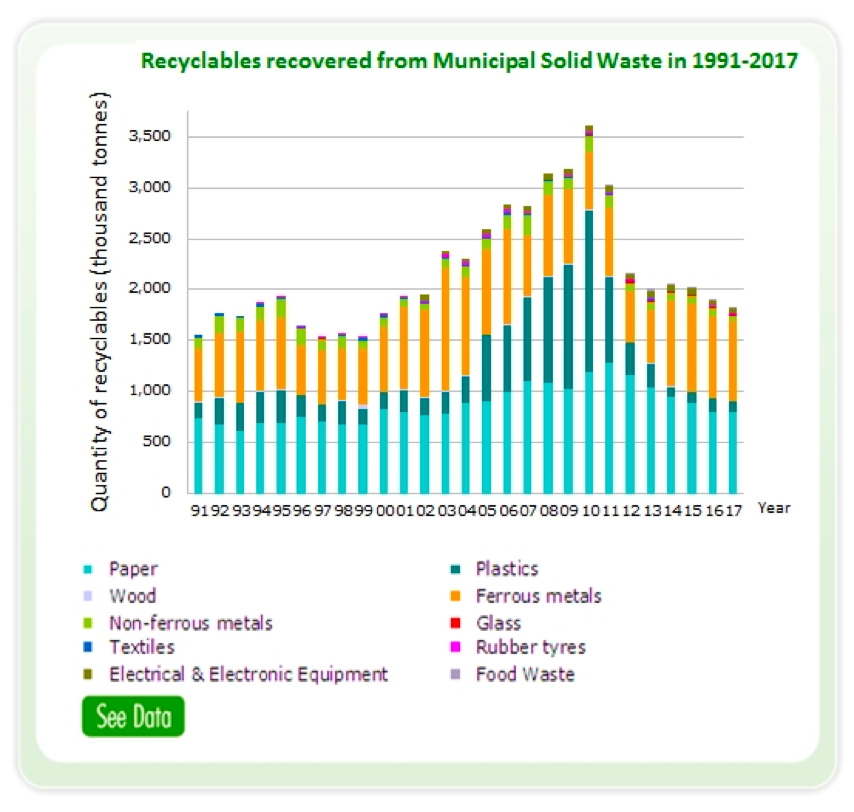 Reference the graph to the right. Describe how the total amount of Hong Kong’s SDW changed between 1991 and 2017Identify the 3 most commonly recycled materials from 1991 through 2017Calculate the proportion of recovered recyclables in 2010 composed of ferrous metals6. SDW can be formally categorized into a number of groups. For the groups below, list examples for eachThe table below shows the analysis of a high-density neighborhood in Lilongwe, Malawi. How does the composition of SDW in Malawi compare to that in the UK? (Table source: http://practicalaction.org/docs/consulting/20100120_1.1.3.h.Waste_analysis_Malawi.pdf) 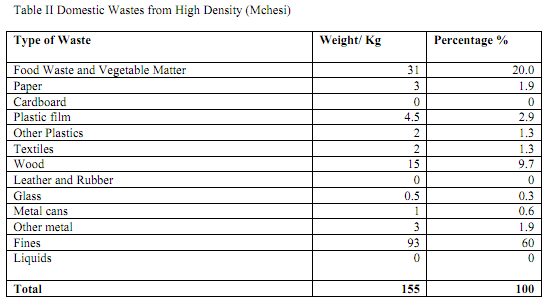 State how the composition of SDW change as countries undergo economic development?8.3.U2	The abundance and prevalence of non-biodegradable pollution (such as plastic, batteries or e-waste) in particular has become a major environmental issue.Define non-biodegradable pollutionState the environmental issues associated with non-biodegradable pollutionState why the e-waste problem is becoming a serious issue in developing countries?Watch the video Plastic Pollution: How Humans are Turning the World into Plastic https://www.youtube.com/watch?v=RS7IzU2VJIQ. Why has plastic turned into a problem and what do we know about its dangers?Identify how long it will take for these objects take to break down in a land fillDisposable nappy/diaperCotton T-shirtLeather beltStyrofoam cupGlass bottlePlastic bottlePaper bagBanana peelAluminium can Block of woodDraw diagrams to represent the circular and linear economy for waste managementWhich of the above models (circular or linear) is more sustainable for waste management? Explain your answerComplete the tableThe proportion of various SDW options has shifted considerably since 1960. Something must be driving that shirt. What factors may contribute to the growth of recycling and incineration at the expense of landfilling? Think about why various waste management strategies fall where they do on the waste management hierarchy below.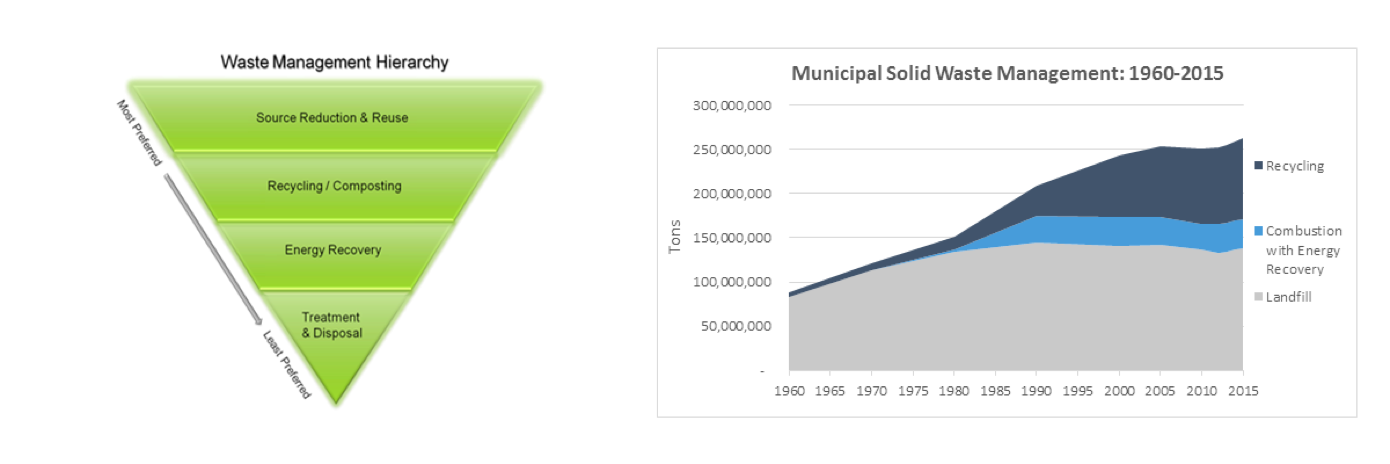 8.3.U3	Waste disposal options include landfills, incineration, recycling and compostingDescribe the four main methods of SDW disposalDo you know of or use any other methods of waste disposal?Complete the table. https://www.answers.com/Q/What_are_the_advantages_and_disadvantages_of_landfillComplete the table listing the advantages and disadvantages of incineration https://www.youtube.com/watch?v=6vzcbgBAewU&feature=emb_logoIt is possible to limit the amount of waste that is generated using the reduce/re-use/recycle approach. Summarize these concepts using the table belowComplete the table listing the advantages and disadvantages of recycling https://www.youtube.com/watch?v=VyzQkL1jCAg&feature=emb_logoComplete the table listing the advantages and disadvantages of compostinghttps://www.youtube.com/watch?v=qeRupnWAl7w&feature=emb_logoCompare waste disposal options between MEDC’s and LEDC’s8.3.A2	Compare and contrast pollution management strategies for SDWThere is a lot you can do with a simple data set like this from the EU.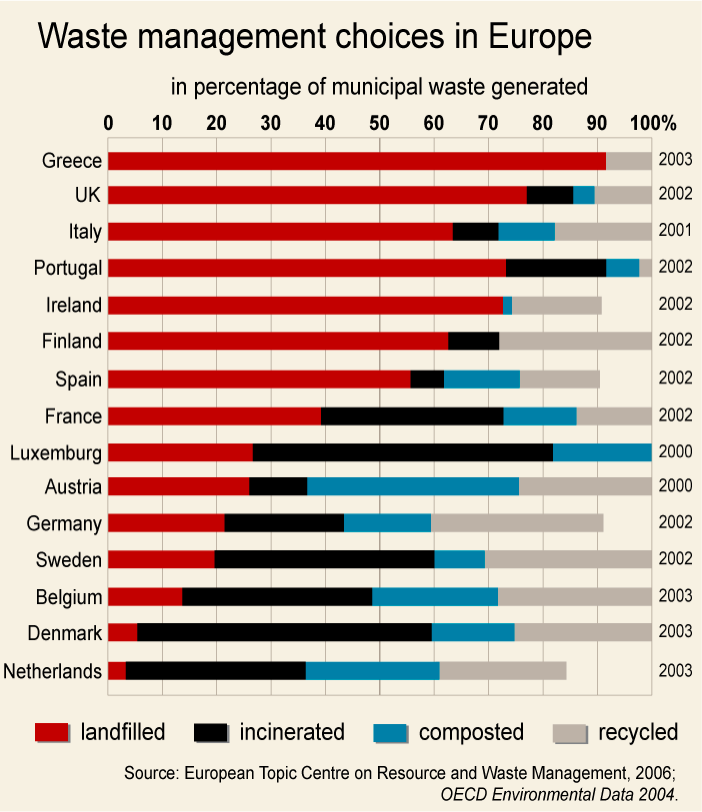 Compare strategies across the EU as a whole-which is most/least common?Contrast the strategies of southern Europe with northern EuropeCompare and contrast incineration/landfill/recycling rates among various countriesThis is an excellent resource on comparison of solid waste management Global Waste Management Practices - World Bank Group http://siteresources.worldbank.org/INTURBANDEVELOPMENT/Resources/336387-1334852610766/Chap2.pdfWatch the video on Why is Sweden Buying Trash. https://www.youtube.com/watch?v=vmq_mKhQo38 Evaluate the advantages and disadvantages of waste-to-energy8.3.U4	There are a variety of strategies that can be used to manage SDW (reference to figure 3) influenced by cultural, economic, technological and political barriers. There strategies includealtering human activity - for example, through a reduction of consumption and composting of food wastecontrolling the release of pollutant - governments create legislation to encourage recycling and reuse initiative and impose taxes for SDW collection and on disposable itemsreclaiming landfills, using SDW for waste to energy programs implementing initiatives to remove plastics from the Great Pacific garage patch (clean-up and restoration)Evaluate the effectiveness of reducing and composting, based on their position in the pyramid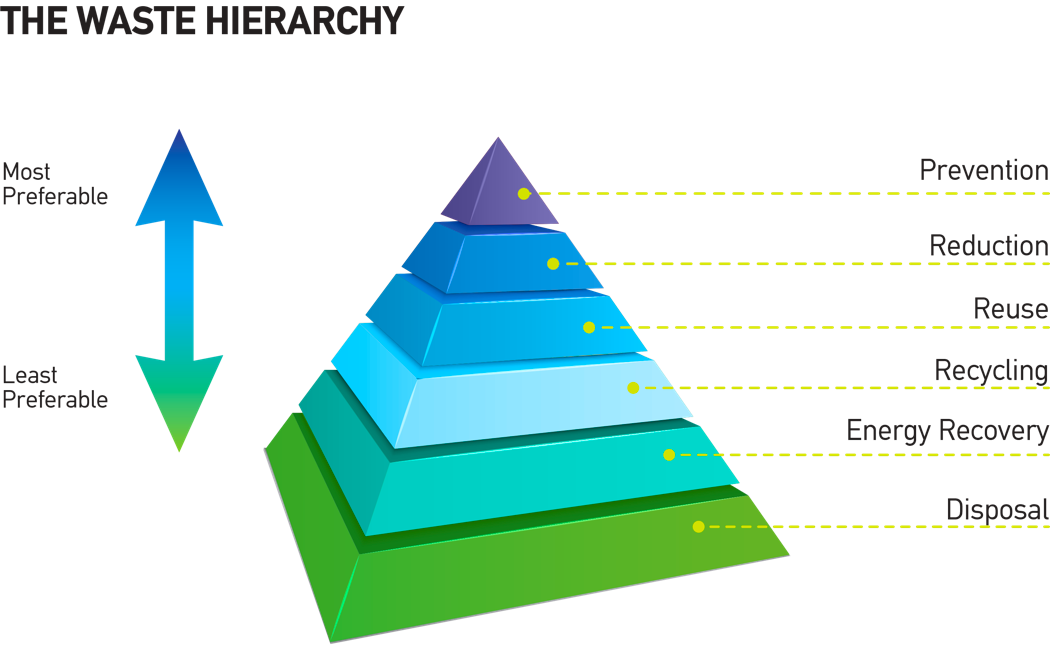 Evaluate the effectiveness of banning or taxing plastic bags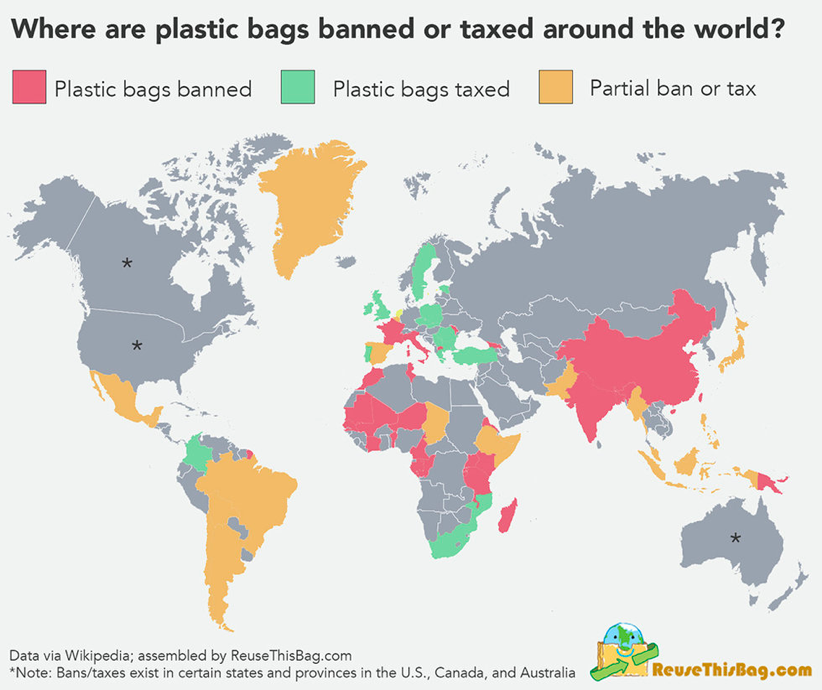 Evaluate the efficiency of the Landfill Gas to Energy (LFGTE)https://www.youtube.com/watch?v=w1RKMMpRRHYDescribe the impact on the GPGPhttps://www.youtube.com/watch?v=O1EAeNdTFHUhttps://www.nationalgeographic.org/encyclopedia/great-pacific-garbage-patch/8.3.A3	Evaluate, with reference to figure 3, pollution management strategies for SDW by considering recycling, incineration, composting and landfills.Complete the tableEvaluate these from a systems perspective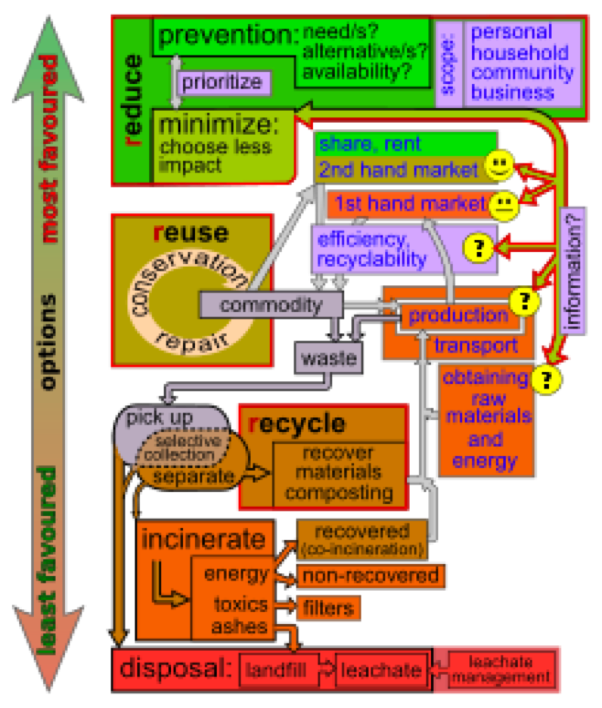 What are the inputs of energy and matter? What are the outputs?How do those inputs and outputs link to other systems: atmosphere, water, soils, food webs?Which options are the most effective (i.e. have higher greatest overall reduction in waste)?Which options are the most efficient (i.e. have the greatest reduction per unit cost)?Are the strategies equally effective for different types of SDW?Consider the impact on ecological, economic, and social systemsExplain how the use of waste to generate energy can increase greenhouse gases in the atmosphereOutline two factors at the national scale which affect the choice of waste disposal methodHere are three great videos on Solid Domestic Waste Management that would make good case studiesThe Innovative Way India's Handling Its Massive Trash Problem https://www.youtube.com/watch?v=mpd-80n5OIcA world without waste https://www.youtube.com/watch?v=3NclY3MCQqgHow San Francisco Is Becoming A Zero Waste City https://www.youtube.com/watch?v=Cg3OA1s8-SIESS can be like learning a new language. So many words are not commonly used in everyday English. This can be challenging. To help you keep up with ESS Terms, you will need to create your own ESS DICTIONARY. You should add to this over the year and keep it in your notebook or on a page file THAT YOU CAN UPDATE AND ADD TO EASILY. Most of the vocabulary words can be found either on your STUDY GUIDE or at mrgscience.com. You will be responsible for leaning the words and their meaning. Periodic quizzes will be given on the words. So, make your dictionary creative and you will remember the words more easily.KEY TERMSsolid domestic wasteupcyclinghumusdiseasestrash-to-energy​linear economyIncinerationCompostinghazardous wastesanitary landfill​biodegradable​ReuseLandfillVericompostingMercuryChemicals​Inert​RepurposeCompostingWastefulMethaneorganic wastecircular economyWEEERecyclingLeachateCommunity​e-waste​reduceStatementGuidance8.3.U1There are different types of SDW, the volume and composition of which changes over time SDW includes household waste such as paper, glass, metal, plastics, organic (kitchen or garden) packaging, construction debris, and clothing8.3.U2The abundance and prevalence of non-biodegradable pollution (such as plastic, batteries or e-waste) in particular has become a major environmental issue.8.3.U3Waste disposal options include landfills, incineration, recycling and composting8.3.U4There are a variety of strategies that can be used to manage SDW (reference to figure 3) influenced by cultural, economic, technological and political barriers. There strategies includealtering human activity - for example, through a reduction of consumption and composting of food wastecontrolling the release of pollutant - governments create legislation to encourage recycling and reuse initiative and impose taxes for SDW collection and on disposable itemsreclaiming landfills, using SDW for waste to energy programs implementing initiatives to remove plastics from the Great Pacific garage patch (clean-up and restoration)8.3.A1Evaluate SDW disposal options8.3.A2Compare and contrast pollution management strategies for SDWType of SDWExamplesBiodegradableRecyclableWaste electrical and electronic equipment (WEEE)HazardousToxicMedicalInertMixedPrincipleCircular Economy PracticeAdvantages of LandfillsDisadvantages of LandfillsAdvantages of IncinerationDisadvantages of IncinerationConceptOutlineExampleReduceRe-useRecycleAdvantages of recyclingDisadvantages of recyclingAdvantages of compostingDisadvantages of compostingProcessDetails/examplesEvaluationHuman activity producing the pollutantAltering human acclivity generating wasteRelease of pollutant into the environmentControlling the release of wasteImpact of pollutant on ecosystemsClean up and restoration of areas affected by waste disposal